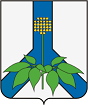 ГЛАВА ДАЛЬНЕРЕЧЕНСКОГО МУНИЦИПАЛЬНОГО РАЙОНАПОСТАНОВЛЕНИЕ"06" мая 2024 года                              г.  Дальнереченск                                                 №  10 -пгО введении на территории Дальнереченского муниципального района особого противопожарного режимаВ соответствии с Федеральным законом от 21.12.1994 года № 69-ФЗ «О пожарной безопасности», постановлением Правительства Российской Федерации от 16 сентября 2020 года № 1479 «Об утверждении Правил противопожарного режима в Российской Федерации» на основании решения  комиссии по предупреждению и ликвидации чрезвычайных ситуаций и обеспечению пожарной безопасности администрации  Дальнереченского муниципального района от 06 мая  2024 года № 17 «О введении на территории Дальнереченского муниципального района особого противопожарного режима», руководствуясь Уставом Дальнереченского муниципального района, глава  Дальнереченского муниципального района	ПОСТАНОВЛЯЕТ:1. Ввести на территории Дальнереченского муниципального района с 14.00 06 мая 2024г. особый противопожарный режим.2. На период действия особого противопожарного режима установить дополнительные требования пожарной безопасности на территории Дальнереченского муниципального района, а именно:2.1. Запрещается пребывание граждан в лесах;2.2. Запрещается разведение открытого огня и сжигание мусора на территории Дальнереченского муниципального района, в том числе в металлической емкости или емкости из иных негорючих материалов (бочки, жаровни, мангалы) в период действия на территории Дальнереченского муниципального района особого противопожарного режима, согласно пункту 9 порядка использования открытого огня и разведения костров на землях сельскохозяйственного назначения, землях запаса и землях населенных пунктов приложения № 4 к Правилам противопожарного режима в Российской Федерации утвержденных Постановлением Правительства РФ от 16.09.2020 № 1479;2.3. Запрещается проведения в лесах, на землях лесного фонда и землях иных категорий огнеопасных работ;2.4. Организациям всех форм собственности и гражданам провести очистку территорий, находящихся в собственности (пользовании) от сорной растительности, горючих материалов и мусора, обеспечить у строений, сопредельных с лесными массивами, запасы воды для тушения пожаров и организовать работы по восстановлению противопожарных минерализованных полос.3. Создать оперативный штаб для контроля за текущей обстановкой на территории Дальнереченского муниципального района. Начальником оперативного штаба назначить - главу Дальнереченского муниципального района В.С. Дернова.В состав оперативного штаба включить:- Аникина Е.Н. - начальника 4 ОПС ГКУ ПБ по ПК, назначив заместителем руководителя оперативного штаба,;- Белоносова Е.А. – начальника ОНДиПР по г. Дальнереченску и ДМР УНДиПР ГУ МЧС России по Приморскому краю;- Шестернину А.С.  –начальника отдела ГОЧС администрации ДМР;- Игрушкина А.М. – старшего диспетчера ЕДДС Дальнереченского МР;- Глазунова Р.В. - начальника МО МВД РФ «Дальнереченский»;-  Пенкину Я.В. – начальника отдела по работе с территориями администрации ДМР;-  Дронову Г.В.- начальника управления финансов администрации ДМР;-  Мизюк А.А. – и.о. главного врача КГБУЗ «Дальнереченская ЦГБ»;-  Гуцалюк Н.В. – директора МКУ «УНО» ДМР; - Городнего С.В. - начальника участка «Дальнереченский» филиала ОАО «»;- Садовского А.В. – начальника Дальнереченского РЭС СП ЗЭС ОАО «ДРСК» «ПЭС»;- Переверзева А.Н. – начальника 4 поисково-спасательного отряда г.Дальнереченска Приморской краевой поисково-спасательной службы ГКУ ПК по ПБ и ЧС. 3.1. При выполнении работ по недопущению возникновения чрезвычайных ситуаций оперативному штабу руководствоваться решением комиссии по чрезвычайным ситуациям и обеспечению пожарной безопасности Дальнереченского муниципального района № 17 от 06.05.2024.4. Отделу по работе с территориями и делопроизводству администрации Дальнереченского муниципального района (Пенкина) разместить настоящее постановление на официальном сайте администрации Дальнереченского муниципального района в информационно-телекоммуникационной сети "Интернет".5.  Контроль за исполнением данного постановления оставляю за собой.   6. Настоящее постановление вступает в силу со дня его принятия.Глава Дальнереченского муниципального района                                           В.С. Дернов